от « 18 » декабря 2018 г.                           № 37                                      пос. Шарнут                             «Об организации сбора, хранения,утилизации ртутьсодержащих ламп»       Во исполнение постановления правительства Российской Федерации от 03.09.2010 года № 681 «Об утверждении Правил обращения с отходами производства и потребления в части осветительных устройств, электрических ламп, ненадлежащий сбор, накопление , использование, обезвреживание, транспортирование и размещение которых может привлечь причинение вреда жизни, здоровья граждан, вреда животным, растениями и окружающей среды», в соответствии с ФЗ-131 от 16.10.2003 года «Об общих принципах организации местного самоуправления»Постановляю:1. Назначить ответственным за сбор, хранение и утилизацию отработанных ртутьсодержащих ламп Егорушкину Татьяну Александровну, ведущего специалиста.2. Место хранения отработанных ртутьсодержащих ламп определить подсобное помещение центральной конторы СПК «Степной» с ограниченным доступом (по согласованию).3. Контроль исполнения настоящего постановления оставляю за собой.Глава Шарнутовского сельского муниципального образования Республики Калмыкия,Глава администрации Шарнутовского сельского  муниципального образования Республики Калмыкия   (ахлачи)                                                                     Н.В.ФоминаПОСТАНОВЛЕНИЕ АДМИНИСТРАЦИИ ШАРНУТОВСКОГО СЕЛЬСКОГО МУНИЦИПАЛЬНОГО ОБРАЗОВАНИЯ РЕСПУБЛИКИ КАЛМЫКИЯ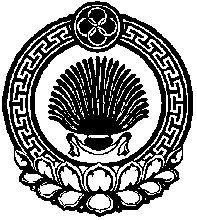 ХАЛЬМГ ТАНhЧИНШАРНУТ СЕЛАНЭ  МУНИЦИПАЛЬН БУРДЭЦИН АДМИНИСТРАЦИН ТОЛhАЧИН ТОГТАВР